Утвержден на педсовете от «31  »  августа 2017год. №1 Директор школы _________ Магомедов Ш.М.                                                                                                                                              ПЛАН воспитательной работы в рамках РДШ (Российского движения школьников) МКОУ «2-Цовкринская СОШ им. Маграмова В.М.»  на 2021-2022 учебный год. 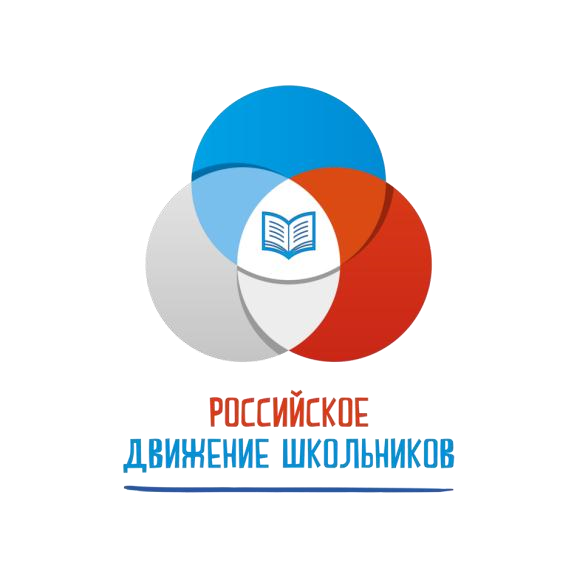 План работы  на 2021- 2228 учебный год. Целью  Российского движения школьников является совершенствование государственной политики в области воспитания подрастающего поколения и содействие формированию личности на основе присущей российскому обществу системы ценностей. Для достижения поставленной цели необходимо, в ходе работы нашей МКОУ «2-Цовкринская СОШ им. Маграмова В.М.», определить условия воспитательной деятельности, способствующие развитию личности, в которых ребенок сумел бы максимально осмыслить свою  индивидуальность, раскрыть свои желания и потребности, постичь свои силы и способности, свое значение в жизни, в семье, в обществе. Реализация цели РДШ предполагает решение ряда задач Формирование единого воспитательного пространства, обеспечивающего реализацию взаимодействия ученического самоуправления, детского общественного объединения, партнеров РДШ для проектов деятельности участников первичного отделения РДШ. Использование Дней единых действий РДШ как технологии, позволяющей организовать поддержку и реализацию 4 ведущих направлений деятельности РДШ с целью развития проектной деятельности. Развитие системы методического сопровождения деятельности первичного отделения РДШ в отрядах. Формирование единой информационной среды для развития и масштабирования инновационной, проектной, социально-преобразованной деятельности  РДШ. Разработка и апробация мониторинга качества деятельности первичных отделений РДШ. План воспитательной работы в рамках РДШ (Российского движения школьников) Ожидаемые результаты: Воспитание 	гражданственности, 	патриотизма, 	социальной 	ответственности 	и компетентности; самоорганизация на уровне здорового образа жизни;  развитие системы Российского движения школьников; - личностный рост участников; - творческого отношения к образованию, труду, жизни, подготовка к сознательному выбору профессии; формирование ценностного отношения к здоровью и здоровому образу жизни; развитие мотивации личности к познанию и творчеству; Исполнитель: Ахмедов А.А. Направление воспитательной работы Задачи работы по данному направлению «Личностное развитие» Первый аспект: Творческое развитие. Второй аспект: Популяризация ЗОЖ. Формирование  у учащихся позитивного отношения к здоровому образу жизни; Присвоение созидающей здоровье философии; Формирование активной жизненной позиции по отношению к здоровью, проявляющейся в поведении и деятельности и осознанном противостоянии разрушающим здоровье факторам. стимулирование творческой активности школьников предоставление возможности школьникам проявить себя, реализовать свой потенциал и получить признание координация воспитательных усилий на разных этапах Третий аспект: Популяризация профессий творческого процесса 4) контроль реализации творческого развития школьников. стимулирование и мотивация школьников к личностному развитию, расширению кругозора в многообразие профессий; формирование у школьников универсальных компетенций, способствующих эффективности в профессиональной деятельности; формирование у школьников представлений о сферах трудовой деятельности, о карьере и основных закономерностях профессионального развития; способности к коммуникации для решения задач взаимодействия; способности работать в коллективе. Учитывать и терпимо относиться к этническим, социальным и культурным различиям; способности к самоорганизации и самообразованию «Гражданская активность» сохранять и развивать исторически сложившиеся дружеские отношения народов России, сплачивать в едином федеративном государстве, содействовать развитию национальных культур и языков РФ способствовать формированию активной жизненной позиции школьников; формировать у школьников осознанное ценностное отношение к истории своей страны, города, района, народа; развивать у детей чувство патриотизма, национальной гордости за свою страну; стимулировать социальную деятельность школьников, направленную на оказание посильной помощи нуждающимся категориям населения; организовывать акции социальной направленности; создать условия для развития детской инициативы; оказать помощь и содействие в проведении мероприятий экологической направленности; активизировать стремление школьников к организации деятельности в рамках работы поисковых отрядов «Военно-патриотическое» совместно с ответственными педагогами сформировать школьную систему нормативно-правового обеспечения деятельности в области военно-патриотического воспитания; организовать работу военно-патриотического клуба на базе ОО и вовлечь в нее детей; организовать профильные события, направленные на повышение интереса у детей к службе в силовых подразделениях, в том числе военных сборов, военноспортивных игр, соревнований, акций; организовать проведение образовательных программ – интерактивных игр, семинаров, мастер- классов, открытых лекториев, встреч с интересными людьми, Героями нашего государства и ветеранами; 5) обеспечить координацию военно-патриотической деятельности школы с общественными объединениями и государственными организациями в рамках социального партнерства. «Информационномедийное» разработать и реализовать модели многофункциональной системы информационно-медийный центр для реализации системы информационно-медийного взаимодействия участников РДШ; апробировать индикаторы и критерии оценки деятельности информационно-медийного направления РДШ; создать систему взаимодействия с информационномедийными партнерами. Дата Название события Направление деятельности РДШ Целевая аудитория Исполнители 1 сентября  День Знаний. Запуск пилотной школы по основным направлениям РДШ. Личностное развитие 1 – 11 классы, приглашённые гости, родители, педагоги школы Кл. руководители. Администрация школы. Ст.вожатая 1 неделя сентября Ознакомление учащихся 5-9 классов с Уставом и символикой РДШ. Личностное развитие 5 - 11 классы Куратор движения РДШ Кл. руководители. 1 неделя сентября День Памяти жертв терроризма (годовщина трагических событий в Беслане). Гражданская активность 1 - 11 классы, педагоги школы Классные руководители Куратор движения РДШ 2 неделя сентября Месячник  пожарной безопасности (по отдельному плану). Информационномедийное, личностное 1 - 11 классы Классные руководители  2 неделя сентября День  единства народов Дагестана Гражданская активность 1 - 11 классы Классные руководители  2 неделя сентября Подготовка к празднованию Дня учителя. Личностное развитие 1 - 11 классы Классные руководители   3 неделя сентября День здоровья Личностное развитие 1 - 11 классы учитель физкультуры 3 неделя сентября Экологический субботник Гражданская активность 1 - 11 классы педагоги школы Классные руководители 1-9 классов 26 - 30 сентября Неделя безопасности Личностное развитие 1 - 11 классы Завуч по УВР. Кл. руководители. 1 неделя октября День пожилого человека (поздравление ветеранов педагогического труда, трудовой десант). Гражданская активность 1 - 11 классы Члены РДШ Кл. руководители. 1 неделя октября Акция «Ветеран живет рядом». Гражданская активность 5 - 9 классы Члены РДШ Классный руководитель 5-9 классов       5 октября День учителя. Личностное развитие 1 - 11 классы Классные руководители Куратор движения РДШ 2 неделя Заседания о состоянии работы по профилактике правонарушений и преступлений среди подростков Гражданская активность 5-9  классы Инспектор ПДН, члены РДШ 2 неделя День гражданской обороны (по отдельному плану) Личностное развитие 1 – 11  классы Учитель  ОБЖ  Габибуллаев Д.Р.3-4 неделя октября Районная олимпиада школьников (по отдельному плану) Личностное развитие 5 - 9 классы Магомедов К.М. учитель физкультуры 3-4 неделя октября Урок подготовки детей к действиям в условиях экстремальных и опасных ситуаций, посвященный МЧС России.   Информационномедийное 1 - 11 классы Кл. руководители. Учитель ОБЖ 26 октября Всероссийский урок безопасности в сети Интернет Личностное развитие 1 - 11 классы Учитель информатики и ИКТ Шайхаев Г.О. 29 октября День рождения РДШ Личностное развитие 5 - 9 классы Классные руководители Куратор движения РДШ 4 ноября День народного единства Гражданская активность 1 - 11 классы Кл. руководители,  члены РДШ ноября Республиканский конкурс «Права человека глазами ребенка» Личностное развитие 5 - 9 классы Кл. руководители 4 ноября- Всероссийский исторический квест “1945. Победа” Гражданская активность 1 - 11 классы Учитель истории Абдуллаев М.А. 21 - 26 ноября Неделя энергосбережения (по отдельному плану) Личностное развитие 1 - 11 классы Кл. руководители 4 неделя ноября Спартакиада школьников, Президентские состязания. Личностное развитие 1 - 11 классы Магомедов К.А.- учитель физкультуры 4 неделя ноября Акция ко Дню матери «От всего сердца» Гражданская активность волонтёры РДШ Куратор движения РДШ 4 неделя ноября Праздничная программа «День матери» Акция «Подари улыбку маме» Личностное развитие 1 - 11 классы, волонтёр РДШ, Родители. Заместитель директора по УВР Куратор движения РДШ 24 ноября День правовой защиты Личностное 1 - 11 классы, Кл. детей развитие волонтёр РДШ руководители,   1 неделя декабря Открытие мастерской Деда Мороза. Личностное развитие 1 - 11 классы Заместитель директора по УВР 1 неделя декабря Всемирный День борьбы со СПИДом. Информационномедийное 1 - 11 классы Заместитель директора по УВР, кл. руководители 12 декабря День Конституции России (по отдельному плану) Патриотическое. направление 5 - 9 классы Классные руководители 5-9 классов 2 неделя декабря Тематический урок информатики в рамках Всероссийской акции «Час кода». Информацио нно- медийное 5 - 9 классы Учитель информатики Аминов А.М. 4 неделя декабря Новогодние праздники:  -  Новогодняя сказка (1-9 кл.). Личностное развитие 1 - 11 классы Куратор движения РДШ Кл. руководители Январь 	Акция 	«Птичья столовая»  Личностное развитие 1 - 5 классы Кл. руководители  январь Интернет-квест, 	посвящённый 	Первой мировой войне  Гражданская активность 7 - 11 классы Учитель информатики и   учитель истории 27 января Всероссийская акция «Письмо Победы» Патриотическое. направление 7 - 11 классы Куратор движения РДШ. Учитель истории 4 неделя января Антикоррупционное мировоззрение: тематические лектории  Личностное развитие 8-11  классы Кл. руководители 11 января - 28 февраля «Всероссийский Заповедный урок» Личностное развитие 7 - 11 классы Кл. руководители февраль Месячник боевой славы. Военно-патриотическое 1 - 11 классы, приглашённые гости Заместитель директора по УВР. Кл. руководители 14 февраля Всероссийская акция «Подари книге вторую жизнь» Личностное развитие 1 - 11 классы Библиотекарь Школы Аминова З.М. 23 февраля День защитника Отечества. Военнопатриотическое 1 - 11 классы Учитель ОБЖ, кл. руководители 1 неделя марта Мероприятия, посвящённые 8 Марта. Личностное развитие 1 - 11 классы Куратор движения РДШ. Кл. руководители. 22 марта Всемирный день воды Личностное развитие 1 - 11 классы Заместитель директора по УВР. Кл. руководители. Первое воскресенье марта Международный день детского телевидения и радиовещания Информационномедийное 1 - 11 классы Куратор движения РДШ 2 неделя марта Президентские спортивные игры. Личностное развитие 5 - 11 классы Магомедов К.А..- учитель физкультуры 3 неделя марта Единый день профориентации. Личностное развитие 8 - 11  классы Заместитель директора по УВР. Кл. руководители. 3 неделя марта Районный этап всероссийского конкурса юных чтецов «Живая классика» Личностное развитие 6-9 классы Учитель литературы Адамова З.А. 1 неделя апреля Месячник пожарной безопасности (по отдельному плану). Личностное развитие 1 - 11 классы Учитель ОБЖ. Кл. руководители. 10 -16 апреля  Всероссийская акция «Красная книга» Личностное развитие 1 - 11 классы Заместитель директора по ВР Кл. руководители. 12 апреля  Всероссийская акция «Мой космос» Личностное развитие 1 - 11 классы Куратор движения РДШ Кл. руководители. 22 апреля Всероссийская акция «День земли» Личностное развитие 5-11  классы Учитель географии Ахмедов А.А.апрель Районный  конкурс юных вокалистов «Пою мое Отечество» Личностное развитие 7 класс Учитель музыки 22 апреля Акция по благоустройству школьной территории и памятника. Гражданская активность Волонтёры РДШ Куратор движения РДШ Кл. руководители. 4 неделя апреля Участие в сборе фотографий для «Бессмертного полка» (по отдельному плану) Военно- патриотич. направление Волонтёры РДШ Куратор движения РДШ 4 неделя апреля Подготовка к празднованию Дня Победы. Военно- патриотич. направление 1 - 11 классы Куратор движения РДШ Кл. руководители. 1 неделя  мая Эстафета, посвящённая Дню Победы. Личностное развитие 1 - 11 классы Магомедов К.А.- учитель физкультуры Акция «Ветеран живёт рядом». Гражданская активность Волонтёры РДШ Куратор движения РДШ Кл. руководители. Трудовые десанты к Гражданская Волонтёры Куратор обелискам. активность РДШ движения РДШ Кл. руководители. 9 мая День Победы. Акция «Парад победителей». Военнопатриотическое Волонтёры РДШ, 1 - 11 классы Куратор движения РДШ Кл. руководители 24 мая День славянской письменности и культуры (по отдельному плану) Личностное развитие 1- 11 классы Учителя русского языка и литературы 1июня День защиты детей. Личностное развитие Воспитанники дошкольной группы и  1 – 8 классы Куратор движения РДШ Кл. руководители. Воспитатель дошкольной группы 06.06. 17 День Русского языка - Пушкинский день России (по отдельному плану) Личностное развитие 1 - 8 классы Учителя русского языка и литературы 12 июня День России. Гражданская активность 1 – 8 классы Куратор движения РДШ 22.06. 17 День памяти и скорби - день начала Великой Отечественной войны (1941 год) Военнопатриотическое 1 – 8  классы Куратор движения РДШ, учитель истории июнь Районный  конкурс  «Безопасное колесо» Личностное развитие 4 – 7 классы Учитель физкультуры Магомедов К.А. 22 августа Мероприятия по случаю Дня государственного флага Росси Гражданская активность 1 - 11 классы Куратор движения РДШ, учитель истории 